Name:_______________________________________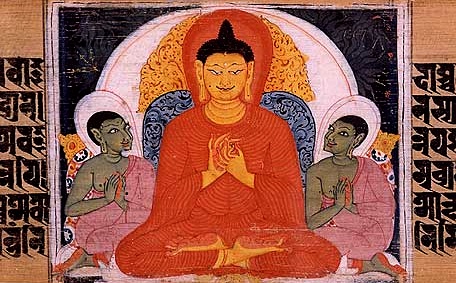 1) Read pages 160-162 in the social studies textbook. Pay close attention to the numbered list found on page 162.2) As you are reading, take notes and write down the Four Noble Truths IN YOUR OWN WORDS.3) Choose one of the Four Noble Truths and describe how it relates to your own values. How can you follow one of the Four Noble Truths in your own life? Is it hard to follow?4) Be prepared to share your ideas with the class during Circle Time.ideas to consider: After reading the about the Four Noble Truths found on page 162, choose one of the Four Noble Truths that you can understand in your own life. Which one of the Four Noble Truths do you have a hard time understanding? Why?The four noble truthsWrite the Four Noble Truths IN YOUR OWN WORDS:1)2)3)4)Choose one of the Four Noble Truths and describe how it relates to your own values. How can you follow one of the Four Noble Truths in your own life? Is it hard to follow? 